编制招标文件一、计价软件数据导出1.使用清单计价软件V6.1或以上版本；2.在项目管理中点击  按钮，生成  * .zbs数据文件。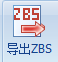 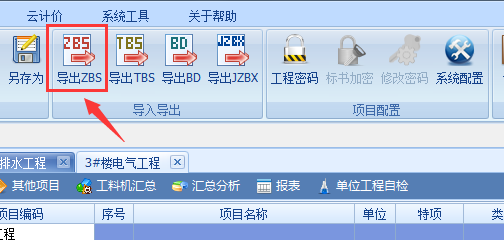 3. 在项目管理中点击  按钮，可以设置标书保护密码，生成电子标书  * .jzbx数据文件。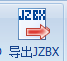 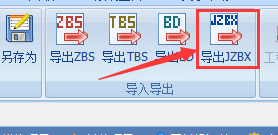 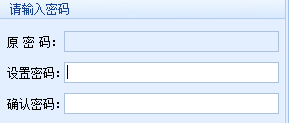 二、平台检测1．启动建设工程招投标管理平台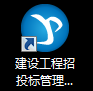 2. 在“选择数据合成类型”中选择；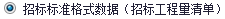 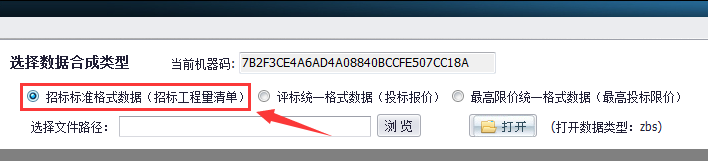 3.点击  按钮，打开计价软件导出的 * .zbs文件；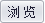 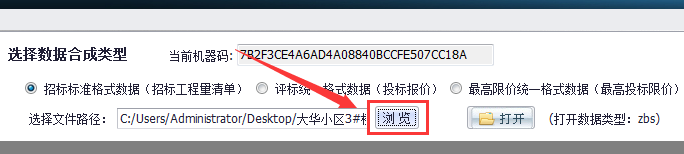 4.点击  按钮，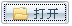 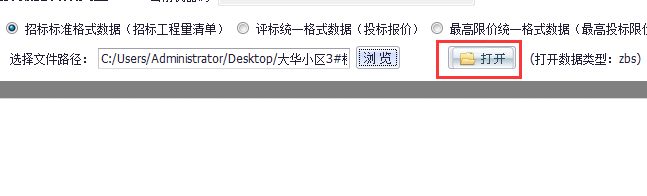 5.点击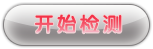 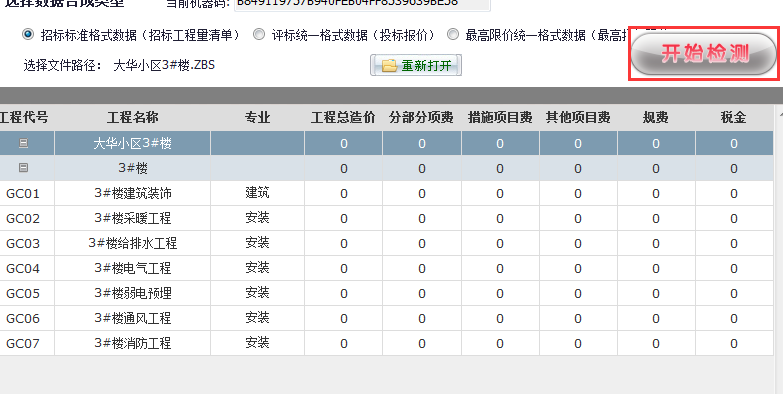 6. 通过检测后，则可自动生成 招标标准格式 *.dzb文件。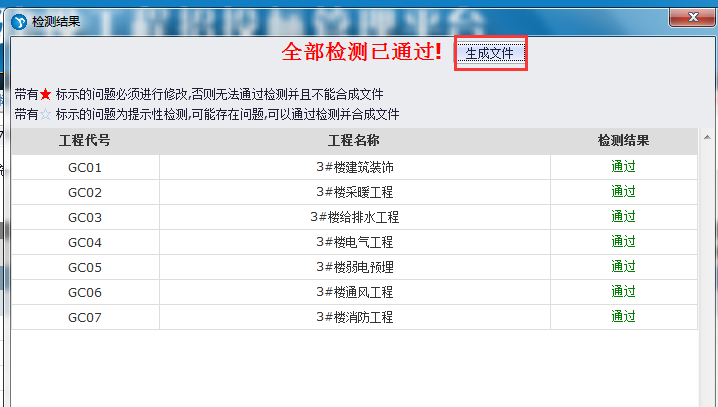 三、发标文件招标方发标需要以下两个文件：1.电子标书  * .jzbx文件；2.招标标准格式 *.dzb文件。编制投标文件一、投标数据的生成1.启动工程量清单云平台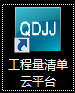 2.点击 或 按钮；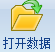 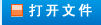 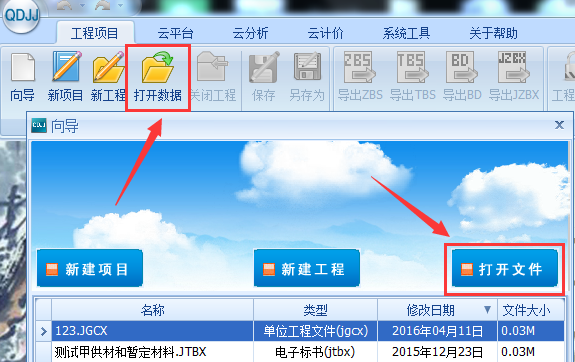 3.找到招标方发的* .jzbx文件并打开，打开后文件会转换为* .jtbx文件。4.可以直接计价或导出工程或批量导出工程进行计价；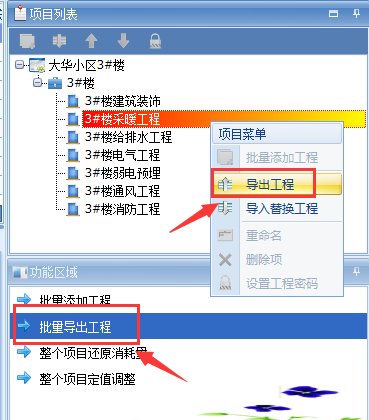 5.如为多人计价，计价完成后需要导入替换工程；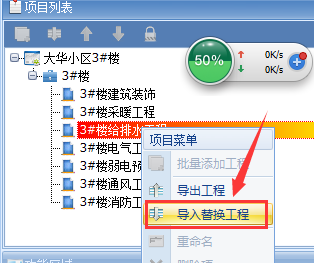 二、投标数据的导出6.在项目中点击  按钮，可以生成 * .tbs数据文件。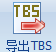 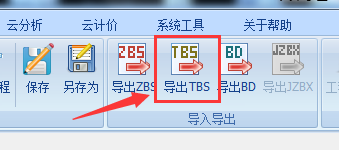 三、平台检测1. 启动建设工程招投标管理平台2. 在“选择数据合成类型”中选择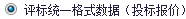 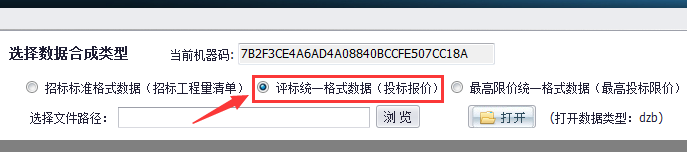 3.点击  按钮，选择招标标准格式 *.dzb文件；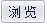 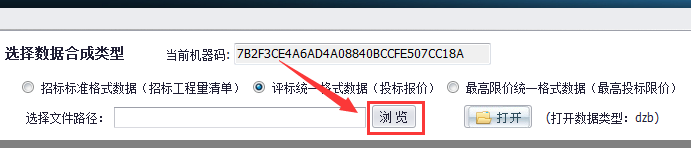 4. 点击  按钮，将*.dzb文件打开。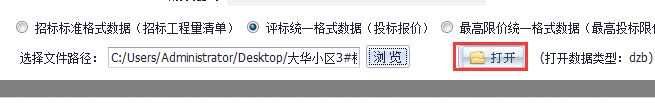 5.点击上传投标文件后边的，选择导出的* .tbs数据文件。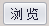 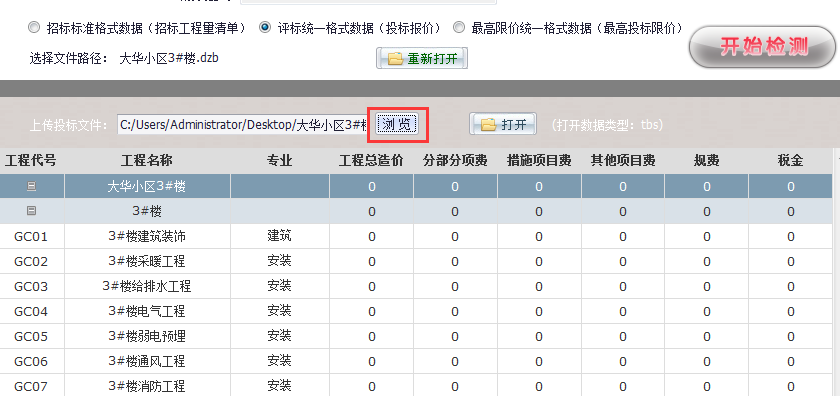 6.点击按钮，将* .tbs数据打开。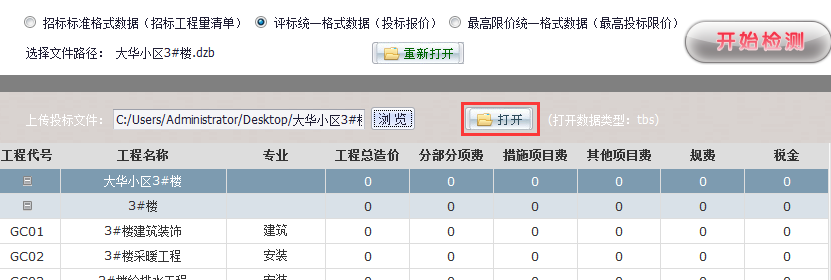 7.点击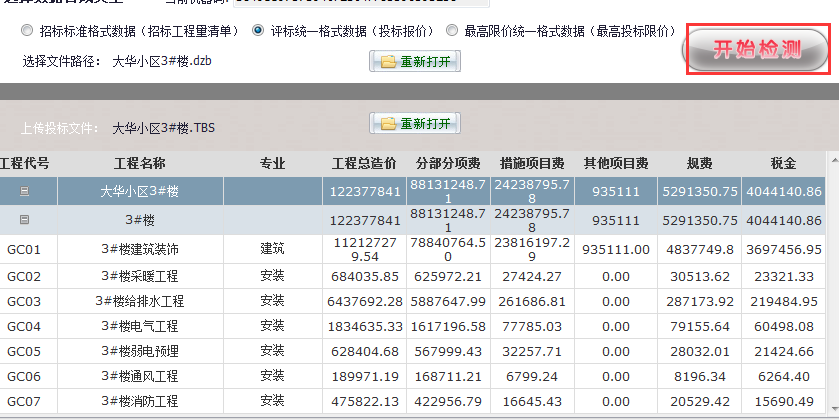 8. 通过检测后，则可自动生成投标标准格式 *.dpbx文件。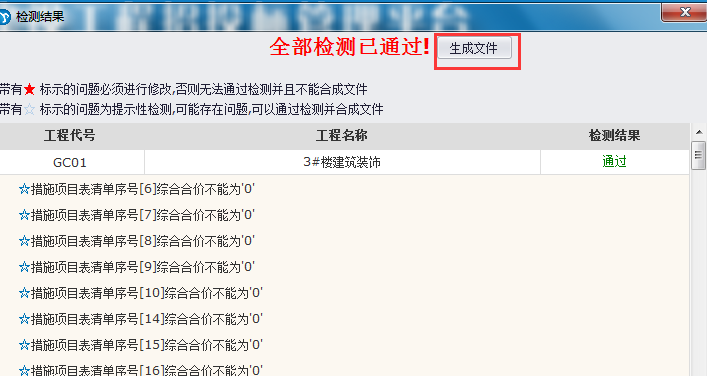 四、评标文件投标方在投标时需要以下两个文件：1. 经过检测的投标标准格式*.dpbx文件；2.计价软件对应生成的项目管理 * .jtbx文件。